در نصاب زکوةحضرت بهاءاللهاصلی فارسی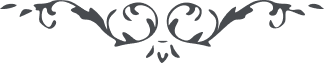 کتاب گنجينه حدود و احکام باب دوازدهم –فصل دوّم-   صفحه 148فصل دوّمدر نصاب زکاتدر کتاب اقدس نازل قوله تعالی:
"سوف نفصّل لکم نصابها اذا شآء اللّه و اراد انّه يفصّل ما يشآء بعلم من عنده انّه لهو العلّام الحکيم." (بند ۱۴۶)در لوح زين المقرّبين که در جواب سؤالات وی نازل شده ميفرمايند قوله تعالی:
"در باره زکات هم امر نموديم کما نزل فی الفرقان عمل نمايند."